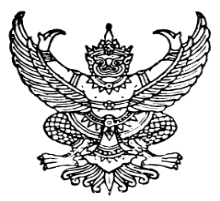 ประกาศองค์การบริหารส่วนตำบลนาบอนเรื่อง  บัญชีรายการที่ดินและสิ่งปลูกสร้าง (ภ.ด.ส.3) ชุดที่ 2****************************		อาศัยอำนาจตามพระราชบัญญัติภาษีที่ดินและสิ่งปลูกสร้าง พ.ศ.2562  มาตรา 30   และตามระเบียบกระทรวงมหาดไทยว่าด้วยการดำเนินการตาม พระราชบัญญัติภาษีที่ดินและสิ่งปลูกสร้าง พ.ศ. 2562   ข้อ 23 ให้องค์กรปกครองส่วนท้องถิ่น นำข้อมูลที่ดินและสิ่งปลูกสร้างภายในเขตองค์กรปกครองส่วนท้องถิ่นที่สำรวจแล้ว มาจัดทำบัญชีรายการที่ดินและสิ่งปลูกสร้าง และเพื่อประกาศไว้ ณ สำนักงานหรือที่ทำการองค์กรปกครองส่วนท้องถิ่น หรือสถานที่อื่นตามที่เห็นสมควร ไม่น้อยกว่าสามสิบวัน พร้อมทั้งจัดส่งข้อมูลที่เกี่ยวข้องให้ผู้เสียภาษีแต่ละรายทราบ นั้น 	 	บัดนี้ องค์การบริหารส่วนตำบลนาบอน ได้ดำเนินการสำรวจที่ดินและสิ่งปลูกสร้างที่อยู่ภายในเขตองค์กรปกครองส่วนท้องถิ่น  เสร็จสิ้นแล้ว  อาศัยอำนาจตามมาตรา 30 และ 34 แห่งพระราชบัญญัติภาษีที่ดินและสิ่งปลูกสร้าง พ.ศ. 2562  ประกอบกับข้อ 23 – 24 ของระเบียบกระทรวงมหาดไทยว่าด้วยการดำเนินการตามพระราชบัญญัติภาษีที่ดินและสิ่งปลูกสร้าง พ.ศ. 2562  องค์การบริหารส่วนตำบลนาบอน จึงขอประกาศบัญชีรายการที่ดินและสิ่งปลูกสร้าง (ภ.ด.ส.3) ประจำปี พ.ศ. 2563 ไว้ ณ  องค์การบริหารส่วนตำบลนาบอนเป็นเวลา 30 วัน พร้อมทั้งได้จัดส่งบัญชีรายการดังกล่าวให้กับผู้เสียภาษีแต่ละรายทราบถึงรายการทรัพย์สินของท่านทางไปรษณีย์ลงทะเบียนตอบรับทั้งนี้  หากผู้เสียภาษีรายใดตรวจสอบรายการแล้ว  เห็นว่าบัญชีที่ดินและสิ่งปลูกสร้าง (ภ.ด.ส.3) ที่ได้จัดทำขึ้นไม่ถูกต้องตามความเป็นจริง  ท่านสามารถเขียนคำร้องเพื่อขอแก้ไขให้ถูกต้องได้ ตามมาตรา 312 วรรคหนึ่ง แห่งพระราชบัญญัติภาษีที่ดินและสิ่งปลูกสร้าง พ.ศ. 2562   ณ กองคลัง องค์การบริหารส่วนตำบลนาบอน หรือสอบถามเพิ่มเติมได้ที่หมายเลขโทรศัพท์ 075-450365  หรือจากเว็บไซต์องค์การบริหารส่วนตำบลนาบอน ( WWW.nabon.go.th ) ได้ ในวันและเวลาราชการ.		จึงประกาศมาเพื่อทราบโดยทั่วกัน                           ประกาศ   ณ   วันที่   25  เดือน  พฤษภาคม   พ.ศ.   ๒๕๖3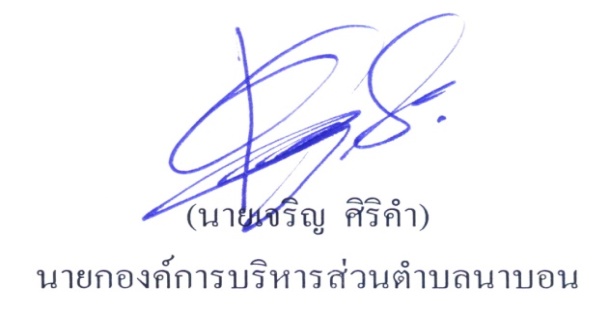 